Master ARCA Calabria per l’Enogastronomia e Ospitalità Alberghiera4a edizione – anno 2021ALLEGATO per sezione Servizi di sala e di venditaSCHEDADi seguito le informazioni per la prova di Degustazione di vini alla ciecaLa prova di “degustazione alla cieca di un panel di vini regionali” sarà preceduta da una sessione di presentazione di una serie di vini regionali, tenuta da un esperto della FIS Calabria.I Vini oggetto della prova potranno essere i seguenti:GaglioppoMaglioccoNerelloMoscatoZibibboGreco Bianco CiròPecorelloLa prova è strutturata in 2 fasi, nel seguente modo:Degustazione “alla cieca” di 3 dei vini in elenco al fine del riconoscimento in base alle caratteristiche organolettiche (vista, olfatto, gusto)Test per l’individuazione delle aree di produzione dei vini regionali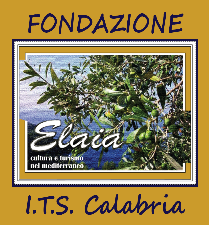 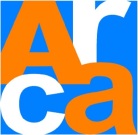 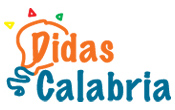 